МИНИСТЕРСТВО ФИНАНСОВ РОССИЙСКОЙ ФЕДЕРАЦИИПИСЬМОот 21 февраля 2014 г. N 11-02-09/4/7484Административный департамент направляет Памятку по заполнению Справок о доходах, расходах, об имуществе и обязательствах имущественного характера в Министерстве финансов Российской Федерации, разработанную на основе нормативных правовых актов по вопросам противодействия коррупции, рекомендаций и разъяснений Минтруда России, и просит довести ее до сведения заместителей руководителя федеральной службы и руководителей территориальных органов, назначаемых на должность Министром финансового Российской Федерации.Директор Административного департаментаА.А.АХПОЛОВПриложениеНастоящая Памятка разработанана основе нормативных правовых актовпо вопросам противодействия коррупции,рекомендаций и разъясненийМинтруда РоссииПАМЯТКАПО ЗАПОЛНЕНИЮ СПРАВОК О ДОХОДАХ, О РАСХОДАХ, ОБ ИМУЩЕСТВЕИ ОБЯЗАТЕЛЬСТВАХ ИМУЩЕСТВЕННОГО ХАРАКТЕРА В МИНИСТЕРСТВЕФИНАНСОВ РОССИЙСКОЙ ФЕДЕРАЦИИ <1>--------------------------------<1> В Минфине России Справки о своих доходах, о расходах, об имуществе и обязательствах имущественного характера, а также о доходах, о расходах, об имуществе и обязательствах имущественного характера супруг (супругов) и несовершеннолетних детей ежегодно заполняются:- гражданами, претендующими на замещение должностей государственной гражданской службы в Министерстве, обязанными представлять указанные выше сведения (Перечень должностей, утвержденный приказом Минфина России от 05.11.2013 N 105н, и Указ Президента Российской Федерации от 18.05.2009 N 557; далее - Перечень и Указ N 557);- государственными гражданскими служащими Министерства, обязанными представлять указанные выше сведения (Перечень и Указ N 557);- гражданами, претендующими на замещение должностей государственной службы в федеральных службах, находящихся в ведении Минфина России, и их территориальных органах, назначение на которые осуществляется Министром финансов Российской Федерации, обязанными представлять указанные выше сведения (Указ N 557);- гражданскими служащими, замещающими должности государственной службы в федеральных службах, находящихся в ведении Минфина России, и их территориальных органах, назначение на которые осуществляется Министром финансов Российской Федерации, обязанными представлять указанные выше сведения (Указ N 557);- гражданами, претендующими на замещение должностей в организациях, находящихся в ведении Минфина России, обязанными представлять указанные выше сведения (Перечень должностей, утвержденный приказом Минфина России от 16.10.2013 N 103н);- работниками, замещающими должности в организациях, находящихся в ведении Минфина России, обязанными представлять указанные выше сведения (Перечень должностей, утвержденный приказом Минфина России от 16.10.2013 N 103н).1. Порядок заполнения раздела 1 "Сведения о доходах".Заполнение данного раздела предусматривает предоставление сведений о доходах, полученных за отчетный период (с 1 января по 31 декабря) от источников в Российской Федерации, за пределами Российской Федерации, включая пособия, получаемые служащим на ребенка, алименты, пенсии и иные социальные выплаты, субсидии на приобретение жилого помещения, проценты на вклады.Понятие "доход" применяется в том значении, в каком используется в гражданском, финансовом, налоговом и других отраслях законодательства. Доходом признается экономическая выгода в денежной или натуральной форме, учитываемая в случае возможности ее оценки и в той мере, в которой такую выгоду можно оценить, и определяемая в соответствии с Налоговым кодексом Российской Федерации (статья 41 Налогового кодекса Российской Федерации).Указываются доходы:по основному месту работы (общая сумма дохода, содержащаяся в справке N 2-НДФЛ по месту службы);от педагогической деятельности (общая сумма дохода, содержащаяся в справке N 2-НДФЛ по месту преподавания);от научной деятельности (доходы, полученные по результатам заключенных договоров на выполнение НИОКР и оказание возмездных услуг в области интеллектуальной деятельности, от публикации статей, учебных пособий и монографий, от использования авторских или иных смежных прав);от иной творческой деятельности (доходы от создания литературных произведений, фоторабот для печати, произведений архитектуры и дизайна; создания произведений скульптуры; создания аудиовизуальных произведений (видео-, теле- и кинофильмов); создание музыкальных произведений и др.);от иной оплачиваемой работы, не запрещенной законодательством Российской Федерации (гражданский служащий вправе с предварительным уведомлением представителя нанимателя выполнять иную оплачиваемую работу, если это не повлечет за собой конфликт интересов);от вкладов в банках и иных кредитных организациях (доход от денежных средств в рублях Российской Федерации или иностранной валюте, размещаемых служащим в целях хранения и получения дохода, от вклада в золото в банке);от ценных бумаг и долей участия в коммерческих организациях, включающие:дивиденды, полученные служащим (работником) - акционером (участником) от организации при распределении прибыли, остающейся после налогообложения (в том числе в виде процентов по привилегированным акциям), по принадлежащим акционеру (участнику) акциям (долям) пропорционально долям акционеров (участников) в уставном (складочном) капитале этой организации;иные доходы:страховые выплаты при наступлении страхового случая, в том числе периодические страховые выплаты (ренты, аннуитеты) и (или) выплаты, связанные с участием страхователя в инвестиционном доходе страховщика, а также выкупные суммы, полученные от российской организации и (или) от иностранной организации в связи с деятельностью ее обособленного подразделения в Российской Федерации;доходы, полученные от сдачи в аренду или иного использования имущества;доходы от реализации:- недвижимого и иного имущества, принадлежащего служащему;- акций или иных ценных бумаг, а также долей участия в уставном капитале организаций;вознаграждение за выполнение трудовых или иных обязанностей, выполненную работу, оказанную услугу;вознаграждения донорам за сданную кровь, ее компонентов (и иную помощь) при условии возмездной сдачи;пенсии, пособия (по временной нетрудоспособности, по беременности и родам, единовременное пособие женщинам, вставшим на учет в медицинских учреждениях в ранние сроки беременности, единовременное пособие при рождении ребенка; ежемесячное пособие по уходу за ребенком; социальное пособие на погребение), стипендии, единовременная субсидия на приобретение жилого помещения (указывается в тот отчетный период, в котором денежные средства перечислены со счета N 40302 на счет продавца) и иные аналогичные выплаты, полученные служащим (работником);доходы подопечного, в том числе суммы алиментов, пенсий, пособий и иных предоставляемых на его содержание социальных выплат, которые расходуются служащим (работником), являющимся опекуном или попечителем;государственный сертификат на материнский (семейный) капитал;доходы, полученные от использования транспортных средств, включая морские, речные, воздушные суда и автомобильные транспортные средства;доходы, полученные от использования трубопроводов, линий электропередачи (ЛЭП), линий оптико-волоконной и (или) беспроводной связи, иных средств связи, включая компьютерные сети;выплаты служащему (работнику), являющемуся правопреемником умерших застрахованных лиц в случаях, предусмотренных законодательством Российской Федерации об обязательном пенсионном страховании;социальные выплаты, предоставляемые:- отдельным категориям граждан в денежной форме (замена скидок по оплате жилого помещения, коммунальных услуг и услуг связи);- пострадавшим в связи со стихийными бедствиями или другими чрезвычайными обстоятельствами;- пострадавшим от террористических актов на территории Российской Федерации;- благотворительная помощь в денежной форме, оказываемая российскими и иными благотворительными организациями;средства, полученные:- в порядке дарения или наследования;- в качестве денежных призов за участие в мероприятиях (соревнованиях);- от производства и продажи выращенной в личных подсобных хозяйствах продукции животноводства, растениеводства;- выплаты от профсоюзных комитетов.Сведения о доходах по долгосрочным вкладам, с условием начисления процентов в конце срока вклада, а также с условием досрочного расторжения вклада с иным процентным накоплением вносятся в справку по фактическому поступлению их в отчетном периоде.Не подлежат указанию в разделе I справки следующие виды доходов:возмещенные суммы расходов, связанных со служебными командировками;компенсации расходов на оплату проезда и провоза багажа к месту использования отпуска и обратно, в том числе представляемые лицам, работающим и проживающим в районах Крайнего Севера и приравненных к ним местностям;сумма социального налогового вычета, получаемая государственным служащим (работником) как налогоплательщиком;оплата стоимости и (или) выдача полагающегося натурального довольствия, а также выплата денежных средств взамен этого довольствия;приобретение за счет организации проездных документов для исполнения служебных обязанностей.2. Порядок заполнения раздела 2 "Сведения об имуществе".Подраздел 2.1. Недвижимое имущество.При заполнении данного подраздела указываются все объекты недвижимости, принадлежащие служащему (работнику) на праве собственности, независимо от того, когда они были приобретены, в каком регионе Российской Федерации или в каком государстве зарегистрированы.При внесении сведений о недвижимости (дом, дача, квартира), находящейся в индивидуальной, долевой или совместной собственности, в графе 5 "Площадь" необходимо указывать общую площадь данного вида недвижимости в кв. м.Особое внимание: в случае наличия недвижимого имущества за пределами территории Российской Федерации, к Справке о доходах, в соответствии с п. 7 Указа Президента Российской Федерации от 2 апреля 2013 г. N 309 "О мерах по реализации отдельных положений Федерального закона "О противодействии коррупции", прилагается справка, в которой в произвольной форме указываются:- фамилия, имя и отчество лица, в отношении которого представляются сведения;- предусмотренные законом основания получения в собственность недвижимого имущества;- источники получения средств, за счет которых осуществлялось приобретение недвижимого имущества на возмездной основе.Подраздел 2.2. Транспортные средства.В данном подразделе указываются сведения о транспортных средствах, находящихся в собственности, - легковые и грузовые автомобили, автоприцепы, мототранспортные средства, сельскохозяйственная техника, водный транспорт, воздушный транспорт и иные транспортные средства, независимо от того, когда они были приобретены, в каком регионе Российской Федерации или в каком государстве зарегистрированы.Также следует перечислить все транспортные средства, по которым зарегистрировано право собственности, включая находящиеся в угоне, полностью негодные к эксплуатации, снятые с регистрационного учета без регистрации перехода права собственности и т.д.Дата производства (выпуска) транспортного средства определяется по данным регистрационных документов (паспорт транспортного средства, свидетельство о регистрации транспортного средства и т.п.), по данным идентификационного номера (VIN).В графе 4 "Место регистрации" должен быть указан государственный орган, осуществивший регистрацию данного транспортного средства, и место его нахождения (город).3. Порядок заполнения раздела 3 "Сведения о денежных средствах, находящихся на счетах в банках и иных кредитных организациях".Информация, необходимая для заполнения данного раздела, содержится в договоре банковского вклада, который в соответствии с Гражданским кодексом Российской Федерации должен быть заключен в письменной форме. Письменная форма договора банковского вклада считается соблюденной, если внесение вклада удостоверено сберегательной книжкой, сберегательным (для физических лиц) или депозитным (для юридических лиц) сертификатом, либо иным выданным банком вкладчику документом, отвечающим требованиям, предусмотренным для таких документов законом, установленными в соответствии с ним банковскими правилами и применяемыми в банковской практике обычаями делового оборота.Служащие (работники), являющиеся держателями зарплатных карт, указывают их в данном подразделе, отражая соответственно наименование и адрес банка или иной кредитной организации, вид и валюту счета, дату открытия счета, номер счета и остаток на карте по состоянию на 31 декабря отчетного года.Информация о наличии обезличенного металлического счета (далее - ОМС) должна содержать сведения о виде счета и металла, в котором он открыт. Остаток на ОМС указывается в рублях по курсу Банка России на отчетную дату (по ценам на 31 декабря отчетного года).Необходимо обратить внимание на то, что номера счетов российских банков должны содержать 20 цифр.Не указываются счета, связанные с платежами за услуги мобильной связи, жилищно-коммунальные услуги посредством использования технологий дистанционного банковского обслуживания, а также средства (бонусы) на накопительных дисконтных картах, предоставленные магазинами розничной торговли.Не подлежит отражению в справке информация о наличии:- инвестиционных монет;- коллекционных монет из драгоценных металлов.Особое внимание: в случае наличия денежных средств в иностранных банках, находящихся за пределами территории Российской Федерации, в Справке о доходах должны быть отражены сведения об этих счетах и наличных денежных средствах в соответствии с п. 7 Указа Президента Российской Федерации от 2 апреля 2013 г. N 309 "О мерах по реализации отдельных положений Федерального закона "О противодействии коррупции".При этом обращаем внимание на то, что в соответствии с Федеральным законом от 07.05.2013 N 79-ФЗ "О запрете отдельным категориям лиц открывать и иметь счета (вклады), хранить наличные денежные средства и ценности в иностранных банках, расположенных за пределами территории Российской Федерации, владеть и (или) пользоваться иностранными финансовыми инструментами" (далее - Закон) лицам, замещающим должности заместителей руководителей федеральных органов исполнительной власти, их супругам и несовершеннолетним детям, а также иным лицам в случаях, предусмотренных федеральными законами, запрещается открывать и иметь счета (вклады), хранить наличные денежные средства и ценности в иностранных банках, расположенных за пределами территории Российской Федерации.4. Порядок заполнения раздела 4 "Сведения о ценных бумагах".При заполнении данного раздела необходимо учитывать следующее.Акция - подтверждение права на долю в капитале (праве на получение части прибыли, право на участие в управлении, право на получение части стоимости имущества эмитента при его ликвидации).Видами ценных бумаг являются облигации, банковские сберегательные сертификаты, векселя (простые и переводные), чеки, закладные, паи.Обращаем внимание на то, что государственный служащий может владеть ценными бумагами, акциями (долями участия, паями в уставных (складочных) капиталах организаций), если это не приводит к конфликту интересов.При принятии Комиссией по соблюдению требований к служебному поведению и урегулированию конфликта интересов, руководителем государственного органа решения о необходимости передачи государственным служащим ценных бумаг, акций (долей участия, паев в уставных (складочных) капиталах организаций) в доверительное управление, передача указанных ценных бумаг производится в соответствии с Гражданским кодексом Российской Федерации на основании договора доверительного управления имуществом.Особое внимание: в случае наличия государственных ценных бумаг иностранных государств, облигаций и акций иностранных эмитентов, к Справке о доходах, в соответствии с п. 7 Указа Президента Российской Федерации от 2 апреля 2013 г. N 309 "О мерах по реализации отдельных положений Федерального закона "О противодействии коррупции", прилагается справка, в которой в произвольной форме указываются:- фамилия, имя и отчество лица, в отношении которого представляются сведения;- предусмотренные законом основания получения в собственность государственных ценных бумаг иностранных государств, облигаций и акций иных иностранных эмитентов и недвижимого имущества;- источники получения средств, за счет которых осуществлялись перечисленные выше приобретения на возмездной основе.При этом обращаем внимание на то, что в соответствии с Законом лицам, замещающим должности заместителей руководителей федеральных органов исполнительной власти, их супругам и несовершеннолетним детям, а также иным лицам в случаях, предусмотренных федеральными законами, запрещается владеть и (или) пользоваться иностранными финансовыми инструментами.5. Порядок заполнения раздела 5 "Сведения об обязательствах имущественного характера".Подраздел 5.1. Объекты недвижимого имущества, находящиеся в пользовании.Указывается недвижимое имущество (муниципальное, ведомственное, арендованное и т.п.), находящееся во временном пользовании (не в собственности) служащего (работника), а также основание пользования (договор аренды, фактическое предоставление и другие).При этом указывается общая площадь объекта недвижимого имущества, находящегося в пользовании.Данный подраздел заполняется в обязательном порядке теми служащими (работниками), которые по месту прохождения службы (например, в соответствующем субъекте Российской Федерации) имеют временную регистрацию.Подлежат указанию сведения:о жилой площади (дом, дача, квартира и т.д.), не принадлежащей служащему или членам его семьи на праве собственности или на праве нанимателя, где он (они) фактически проживает по состоянию на отчетную дату без заключения договора аренды, безвозмездного пользования или социального найма;о квартирах, занимаемых по договорам социального найма.В подразделе 5.1 не указывается имущество, которое находится в собственности и указано в подразделе 2.1 справки.Подраздел 5.2. Прочие обязательства.В данном подразделе отражаются сведения обо всех имевшихся на отчетную дату срочных финансовых обязательствах, сумма обязательств по которым превышает 100-кратный размер МРОТ. Минимальный размер оплаты труда с 1 января 2013 года составляет 5 205 рублей в месяц; с 1 января 2014 года - 5554 рублей в месяц.Подлежат указанию:договоры о предоставлении кредитов, в том числе при наличии у служащего (работника) кредитной карты с доступным лимитом овердрафта (в данной графе указываются обязательства, возникшие в связи с имеющейся задолженностью по кредитной карте на конец отчетного периода свыше 520,5 тыс. рублей в 2013 году; 555,4 тыс. рублей - в 2014 году);договоры финансовой аренды;договоры займа;договоры финансирования под уступку денежного требования;обязательства вследствие причинения вреда (финансовые) и т.д.В графе 3 указывается вторая сторона обязательства: кредитор или должник, его фамилия, имя и отчество (наименование юридического лица), адрес. Если государственный гражданский служащий (работник) взял кредит в банке и является должником, то в графе указывается вторая сторона обязательства - кредитор, например: ОАО "Сбербанк России".Особое внимание: в случае наличия обязательств имущественного характера за пределами Российской Федерации, в Справке о доходах, в соответствии с п. 7 Указа Президента Российской Федерации от 2 апреля 2013 г. N 309 "О мерах по реализации отдельных положений Федерального закона "О противодействии коррупции", должны быть отражены сведения об этих обязательствах.При этом обращаем внимание на то, что в соответствии с Законом лицам, замещающим должности заместителей руководителей федеральных органов исполнительной власти, их супругам и несовершеннолетним детям, а также иным лицам в случаях, предусмотренных федеральными законами, запрещается владеть и (или) пользоваться иностранными финансовыми инструментами.6. Порядок заполнения справки "Сведения о расходах"Представление сведений о расходах является обязанностью государственных гражданских служащих (работников), для которых установлена обязанность представлять сведения о своих доходах, об имуществе и обязательствах имущественного характера (далее - Справка о доходах), а также о доходах своих супруги (супруга) и несовершеннолетних детей.Сведения о своих расходах, а также сведения о расходах супруги (супруга) и несовершеннолетних детей (далее - Справка о расходах) и об источниках получения средств, за счет которых совершена сделка, представляются по каждой сделке по приобретению земельного участка, другого объекта недвижимости, транспортного средства, ценных бумаг, акций (долей участия, паев в уставных (складочных) капиталах организаций), если сумма сделки превышает общий доход государственного гражданского служащего (работника) и его супруги (супруга) за три последних года, предшествующих совершению сделки (Федеральный закон от 3 декабря 2012 г. N 230-ФЗ "О контроле за соответствием расходов лиц, замещающих государственные должности, и иных лиц их доходам").Сведения о расходах представляется одновременно со сведениями о доходах.К Справке о расходах прилагается копия договора или иного документа о приобретении права собственности.При заполнении строки "Источниками средств, за счет которых приобретено имущество, являются" подлежат отражению все источники получения средств с указанием сумм, полученных от каждого источника. При этом законодательством не предусмотрено представление документов, подтверждающих источники получения средств.В случае если для приобретения вышеуказанного имущества были использованы доходы (часть дохода) несовершеннолетних детей, данный факт указывается в справке о расходах в качестве источника получения средств, за счет которых приобретено имущество.В настоящее время в законодательстве Российской Федерации не предусмотрены возможность для государственного гражданского служащего (работника) вносить изменения или дополнения в представленные Справки о расходах после окончания срока их представления, а также право обратиться с заявлением о невозможности по объективным причинам представить сведения о расходах своих супруги (супруга) и несовершеннолетних детей.В этой связи представленные сведения о расходах, вызывающие сомнение в их достоверности (в том числе на предмет соответствия доходов расходам), являются основанием для осуществления проверки.Примечание.1. Справки о доходах, о расходах, об имуществе и обязательствах имущественного характера супруг (супругов) и несовершеннолетних детей заполняются аналогично Справке о доходах и Справке о расходах государственного гражданского служащего (работника).2. В случае если по состоянию на конец отчетного периода ребенок служащего (работника) является совершеннолетним, справка на него не представляется.3. В случае если государственный гражданский служащий (работник) по объективным причинам не может представить Справки о доходах супруги (супруга) и несовершеннолетних детей, ему следует направить в подразделение кадровой службы государственного органа по профилактике коррупционных и иных правонарушений либо должностному лицу кадровой службы государственного органа, ответственному за работу по профилактике коррупционных и иных правонарушений, заявление, в котором указать причины непредставления необходимых сведений. Данный факт подлежит рассмотрению на комиссии Минфина России (Федеральной службы) по соблюдению требований к служебному поведению и урегулированию конфликта интересов.4. Уточненные сведения могут быть внесены в Справку о доходах в течение 3-х месяцев со дня окончания срока ее представления (Указ Президента Российской Федерации от 18 мая 2009 г. N 559 "О предоставлении гражданами, претендующими на замещение должностей федеральной государственной службы, и федеральными государственными служащими сведений о доходах, об имуществе и обязательствах имущественного характера").5. Примеры заполнения Справок о доходах, расходах, об имуществе и обязательствах имущественного характера государственных гражданских служащих (работников), их супруг (супругов) и несовершеннолетних детей размещены на официальном сайте Минфина России в разделе "Противодействие коррупции".6. Непредставление гражданским служащим (работником) или представление им неполных или недостоверных сведений о своих доходах, расходах, об имуществе и обязательствах имущественного характера либо непредставление или представление заведомо неполных или недостоверных сведений о доходах, расходах, об имуществе и обязательствах имущественного характера членов своей семьи в случае, если представление таких сведений обязательно, является правонарушением, влекущим увольнение гражданского служащего с гражданской службы в соответствии с частью 3 статьи 20.1 Федерального закона от 27 июля 2004 г. N 79-ФЗ "О государственной гражданской службе Российской Федерации", а также частью 9 статьи 8 и частью 3 статьи 8.1 Федерального закона от 25 декабря 2008 г. N 273-ФЗ "О противодействии коррупции".Приложение: примеры заполнения Справок о доходах, расходах, об имуществе и обязательствах имущественного характера государственных гражданских служащих (работников), их супруг (супругов) и несовершеннолетних детей.Приложение N 1к Памятке по заполнениюСправок о доходах, о расходах,об имуществе и обязательствахимущественного характерав Министерстве финансовРоссийской Федерации                                                            УТВЕРЖДЕНА                                                         Указом Президента                                                       Российской Федерации                                                        от 18.05.2009 N 559           В Отдел кадров по работе со службами и организациями,         находящимися в ведении Минфина России, Административного          департамента Министерства финансов Российской Федерации     -----------------------------------------------------------------      (указывается наименование кадрового подразделения федерального                         государственного органа)                                  СПРАВКА          о доходах, об имуществе и обязательствах имущественного             характера федерального государственного служащего                             Иванов Петр Иванович    Я, --------------------------------------------------------------------                          15 октября 1968 г. р.,---------------------------------------------------------------------------                  (фамилия, имя, отчество, дата рождения) Министерство финансов Российской Федерации, Административный департамент,                  Отдел имущественных отношений, Советник---------------------------------------------------------------------------                   (место службы и занимаемая должность)  проживающий по адресу: г. Москва, Краснопресненская наб., д. 15, кв. 10---------------------------------------------------------------------------                         (адрес места жительства)                                                                      12сообщаю  сведения о своих доходах за отчетный  период  с 1  января  20-- г.                     12по   31   декабря  20--  г.,  об  имуществе,  принадлежащем  мне  на  правесобственности,  о  вкладах  в  банках,  ценных  бумагах,  об обязательствахимущественного  характера  по  состоянию  на  конец  отчетного  периода (наотчетную дату):    Раздел 1. Сведения о доходах <1>    --------------------------------    <1>  Указываются  доходы  {включая  пенсии,  пособия,  иные выплаты) заотчетный период.    <2>  Доход,  полученный  в  иностранной валюте, указывается в рублях покурсу Банка России на дату получения дохода.    <*>  -  в  том  числе  пособия, выплаченные по основному месту работы всвязи с рождением дочери    Раздел 2. Сведения об имуществе    2.1. Недвижимое имущество    --------------------------------    <1>   Указывается   вид   собственности  (индивидуальная,  общая);  длясовместной собственности указываются иные лица (Ф.И.О. или наименование), всобственности   которых  находится  имущество;  для  долевой  собственностиуказывается   доля   федерального   государственного   служащего,   которыйпредставляет сведения.    <2>  Указывается вид земельного участка (пая, доли): под индивидуальноежилищное строительство, дачный, садовый, приусадебный, огородный и другие.    2.2. Транспортные средства    --------------------------------    <1>   Указывается   вид   собственности  (индивидуальная,  общая);  длясовместной собственности указываются иные лица (Ф.И.О. или наименование), всобственности   которых  находится  имущество;  для  долевой  собственностиуказывается   доля   федерального   государственного   служащего,   которыйпредставляет сведения.    Раздел 3. Сведения о денежных средствах, находящихся на счетах в банкахи иных кредитных организациях    --------------------------------    <1>  Указываются  вид  счета (депозитный, текущий, расчетный, ссудный идругие) и валюта счета.    <2>  Остаток  на  счете  указывается по состоянию на отчетную дату. Длясчетов  в  иностранной  валюте  остаток указывается в рублях по курсу БанкаРоссии на отчетную дату.    Раздел 4. Сведения о ценных бумагах    4.1. Акции и иное участие в коммерческих организациях    --------------------------------    <1>   Указываются   полное  или  сокращенное  официальное  наименованиеорганизации  и  ее  организационно-правовая   форма  (акционерное общество,общество  с  ограниченной  ответственностью, товарищество, производственныйкооператив и другие).    <2> Уставный   капитал указывается согласно   учредительным  документаморганизации   по  состоянию  на  отчетную  дату.  Для  уставных  капиталов,выраженных  в  иностранной валюте, уставный капитал указывается в рублях покурсу Банка России на отчетную дату.    <3>  Доля  участия  выражается в процентах  от  уставного капитала. Дляакционерных  обществ  указываются  также номинальная стоимость и количествоакций.    <4>  Указываются  основание приобретения  доли  участия  (учредительныйдоговор,  приватизация,  покупка,  мена, дарение, наследование и другие), атакже реквизиты (дата, номер) соответствующего договора или акта.    4.2. Иные ценные бумаги    Итого   по   разделу   4   "Сведения   о   ценных   бумагах"  суммарнаядекларированная стоимость ценных бумаг, включая доли участия в коммерческих                           850 000 рублей - номинальная стоимостьорганизациях (руб.), -----------------------------------------------------.    --------------------------------    <1>  Указываются  все  ценные  бумаги  по  видам  (облигации, векселя идругие), за исключением акций, указанных в подразделе "Акции и иное участиев коммерческих организациях".    <2>  Указывается  общая  стоимость  ценных бумаг данного вида исходя изстоимости их приобретения (а если ее нельзя определить - исходя из рыночнойстоимости  или  номинальной  стоимости).  Для  обязательств,  выраженных  виностранной валюте, стоимость указывается в рублях по курсу Банка России наотчетную дату.    Раздел 5. Сведения об обязательствах имущественного характера    5.1. Объекты недвижимого имущества, находящиеся в пользовании <1>    --------------------------------    <1> Указываются по состоянию на отчетную дату.    <2>  Указывается  вид  недвижимого  имущества (земельный участок, жилойдом, дача и другие).    <3>  Указываются  вид  пользования (аренда, безвозмездное пользование идругие) и сроки пользования.    <4>    Указываются    основание   пользования   (договор,   фактическоепредоставление  и другие), а также реквизиты (дата, номер) соответствующегодоговора или акта.    5.2. Прочие обязательства <1>    Достоверность и полноту настоящих сведений подтверждаю.                    13"__" ____________ 20-- г. _________________________________________________                          (подпись федерального государственного служащего)___________________________________________________________________________                (Ф.И.О. и подпись лица, принявшего справку)--------------------------------<1> Указываются имеющиеся на отчетную дату срочные обязательства финансового характера на сумму, превышающую 100-кратный размер минимальной оплаты труда, установленный на отчетную дату.<2> Указывается существо обязательства (заем, кредит и другие).<3> Указывается вторая сторона обязательства: кредитор или должник, его фамилия, имя и отчество (наименование юридического лица), адрес.<4> Указываются основание возникновения обязательства (договор, передача денег или имущества и другие), а также реквизиты (дата, номер) соответствующего договора или акта.<5> Указывается сумма основного обязательства (без суммы процентов). Для обязательств, выраженных в иностранной валюте, сумма указывается в рублях по курсу Банка России на отчетную дату.<6> Указываются годовая процентная ставка обязательства, заложенное в обеспечение обязательства имущество, выданные в обеспечение обязательства гарантии и поручительства.Приложение N 2к Памятке по заполнениюСправок о доходах, о расходах,об имуществе и обязательствахимущественного характерав Министерстве финансовРоссийской Федерации                                                            УТВЕРЖДЕНА                                                         Указом Президента                                                       Российской Федерации                                                        от 18.05.2009 N 559           В Отдел кадров по работе со службами и организациями,         находящимися в ведении Минфина России, Административного          департамента Министерства финансов Российской Федерации     -----------------------------------------------------------------      (указывается наименование кадрового подразделения федерального                         государственного органа)                                  СПРАВКА          о доходах, об имуществе и обязательствах имущественного          характера супруги (супруга) и несовершеннолетних детей                федерального государственного служащего <1>    --------------------------------    <1>  Сведения представляются отдельно на супругу (супруга) и на каждогоиз   несовершеннолетних   детей  федерального  государственного  служащего,который представляет сведения.                             Иванов Петр Иванович    Я, --------------------------------------------------------------------                          15 октября 1968 г. р.,---------------------------------------------------------------------------                  (фамилия, имя, отчество, дата рождения) Министерство финансов Российской Федерации, Административный департамент,                  Отдел имущественных отношений, Советник---------------------------------------------------------------------------                   (место службы и занимаемая должность)  проживающий по адресу: г. Москва, Краснопресненская наб., д. 15, кв. 10---------------------------------------------------------------------------                         (адрес места жительства)                                                              12сообщаю  сведения о  доходах  за отчетный период с 1 января 20-- г.  по  31          12                         супруги ИВАНОВОЙ ГАЛИНЫ ИВАНОВНЫдекабря 20-- г. моей (м-о-е-г-о) ------------------------------------------                                          (супруги (с-у-п-р-у-г-а),                                    н-е-с-о-в-е-р-ш-е-н-н-о-л-е-т-н-е-й                                                 д-о-ч-е-р-и,                                   н-е-с-о-в-е-р-ш-е-н-н-о-л-е-т-н-е-г-о                                                  с-ы-н-а)                           10 января 1969 г. р.,---------------------------------------------------------------------------                  (фамилия, имя, отчество, дата рождения)     менеджера ЗАО "АйБиЭм", г. Москва, Краснопресненская наб., д. 10,---------------------------------------------------------------------------         (основное место работы или службы, занимаемая должность;   в случае отсутствия основного места работы или службы - род занятий)об  имуществе, принадлежащем ей (е-м-у) на  праве  собственности, о вкладахв  банках,  ценных  бумагах,  об обязательствах имущественного характера посостоянию на конец отчетного периода (-н-а- -о-т-ч-е-т-н-у-ю- -д-а-т-у-):    Раздел 1. Сведения о доходах <1>    --------------------------------    <1>  Указываются  доходы  (включая  пенсии,  пособия,  иные выплаты) заотчетный период.    <2>  Доход,  полученный  в  иностранной валюте, указывается в рублях покурсу Банка России на дату получения дохода.    Раздел 2. Сведения об имуществе    2.1. Недвижимое имущество    --------------------------------    <1>   Указывается   вид   собственности  (индивидуальная,  общая);  длясовместной собственности указываются иные лица (Ф.И.О. или наименование), всобственности   которых  находится  имущество;  для  долевой  собственностиуказывается   доля   федерального   государственного   служащего,   которыйпредставляет сведения.    <2>  Указывается вид земельного участка (пая, доли): под индивидуальноежилищное строительство, дачный, садовый, приусадебный, огородный и другие.    2.2. Транспортные средства    --------------------------------    <1>   Указывается   вид   собственности  (индивидуальная,  общая);  длясовместной собственности указываются иные лица (Ф.И.О. или наименование), всобственности   которых  находится  имущество;  для  долевой  собственностиуказывается   доля   федерального   государственного   служащего,   которыйпредставляет сведения.    Раздел 3. Сведения о денежных средствах, находящихся на счетах в банкахи иных кредитных организациях    --------------------------------    <1>  Указываются  вид  счета (депозитный, текущий, расчетный, ссудный идругие) и валюта счета.    <2> Остаток  на счете  указывается  по  состоянию на отчетную дату. Длясчетов  в  иностранной  валюте  остаток указывается в рублях по курсу БанкаРоссии на отчетную дату.    Раздел 4. Сведения о ценных бумагах    4.1. Акции и иное участие в коммерческих организациях    --------------------------------    <1>   Указываются   полное  или  сокращенное  официальное  наименованиеорганизации  и  ее  организационно-правовая  форма  (акционерное  общество,общество  с  ограниченной  ответственностью, товарищество, производственныйкооператив и другие).    <2>  Уставный  капитал  указывается  согласно  учредительным документаморганизации   по  состоянию  на  отчетную  дату.  Для  уставных  капиталов,выраженных  в  иностранной валюте, уставный капитал указывается в рублях покурсу Банка России на отчетную дату.    <3>  Доля  участия  выражается  в  процентах от уставного капитала. Дляакционерных  обществ  указываются  также номинальная стоимость и количествоакций.    <4>  Указываются  основание  приобретения  доли  участия (учредительныйдоговор,  приватизация,  покупка,  мена, дарение, наследование и другие), атакже реквизиты (дата, номер) соответствующего договора или акта.    4.2. Иные ценные бумаги    Итого   по   разделу   4   "Сведения   о   ценных   бумагах"  суммарнаядекларированная стоимость ценных бумаг, включая доли участия в коммерческихорганизациях (руб.) __________________________________________________________________________________________________________________.    --------------------------------    <1>  Указываются  все  ценные  бумаги  по  видам  (облигации, векселя идругие), за исключением акций, указанных в подразделе "Акции и иное участиев коммерческих организациях".    <2>  Указывается  общая  стоимость  ценных бумаг данного вида исходя изстоимости их приобретения (а если ее нельзя определить - исходя из рыночнойстоимости  или  номинальной  стоимости).  Для  обязательств,  выраженных  виностранной валюте, стоимость указывается в рублях по курсу Банка России наотчетную дату.    Раздел 5. Сведения об обязательствах имущественного характера    5.1. Объекты недвижимого имущества, находящиеся в пользовании <1>    --------------------------------    <1> Указываются по состоянию на отчетную дату.    <2>  Указывается  вид  недвижимого  имущества (земельный участок, жилойдом, дача и другие).    <3>  Указываются  вид  пользования (аренда, безвозмездное пользование идругие) и сроки пользования.    <4>    Указываются    основание   пользования   (договор,   фактическоепредоставление  и другие), а также реквизиты (дата, номер) соответствующегодоговора или акта.    5.2. Прочие обязательства <1>    Достоверность и полноту настоящих сведений подтверждаю.                    13"__" ____________ 20-- г. _________________________________________________                          (подпись федерального государственного служащего)___________________________________________________________________________                (Ф.И.О. и подпись лица, принявшего справку)--------------------------------<1> Указываются имеющиеся на отчетную дату срочные обязательства финансового характера на сумму, превышающую 100-кратный размер минимальной оплаты труда, установленный на отчетную дату.<2> Указывается существо обязательства (заем, кредит и другие).<3> Указывается вторая сторона обязательства: кредитор или должник, его фамилия, имя и отчество (наименование юридического лица), адрес.<4> Указываются основание возникновения обязательства (договор, передача денег или имущества и другие), а также реквизиты (дата, номер) соответствующего договора или акта.<5> Указывается сумма основного обязательства (без суммы процентов). Для обязательств, выраженных в иностранной валюте, сумма указывается в рублях по курсу Банка России на отчетную дату.<6> Указываются годовая процентная ставка обязательства, заложенное в обеспечение обязательства имущество, выданные в обеспечение обязательства гарантии и поручительства.Приложение N 3к Памятке по заполнениюСправок о доходах, о расходах,об имуществе и обязательствахимущественного характерав Министерстве финансовРоссийской Федерации                                                            УТВЕРЖДЕНА                                                         Указом Президента                                                       Российской Федерации                                                        от 18.05.2009 N 559           В Отдел кадров по работе со службами и организациями,         находящимися в ведении Минфина России, Административного          департамента Министерства финансов Российской Федерации     -----------------------------------------------------------------      (указывается наименование кадрового подразделения федерального                         государственного органа)                                  СПРАВКА          о доходах, об имуществе и обязательствах имущественного          характера супруги (супруга) и несовершеннолетних детей                федерального государственного служащего <1>    --------------------------------    <1>  Сведения представляются отдельно на супругу (супруга) и на каждогоиз   несовершеннолетних   детей  федерального  государственного  служащего,который представляет сведения.                             Иванов Петр Иванович    Я, --------------------------------------------------------------------                          15 октября 1968 г. р.,---------------------------------------------------------------------------                  (фамилия, имя, отчество, дата рождения) Министерство финансов Российской Федерации, Административный департамент,                  Отдел имущественных отношений, Советник---------------------------------------------------------------------------                   (место службы и занимаемая должность)  проживающий по адресу: г. Москва, Краснопресненская наб., д. 15, кв. 10---------------------------------------------------------------------------                         (адрес места жительства)                                                              12сообщаю  сведения о  доходах  за отчетный период с 1 января 20-- г.  по  31          12                           дочери ИВАНОВОЙ МАРИИ ПЕТРОВНЫдекабря 20-- г. моей (-м-о-е-г-о-) ----------------------------------------                                        (с-у-п-р-у-г-и (с-у-п-р-у-г-а),                                          несовершеннолетней дочери,                                    н-е-с-о-в-е-р-ш-е-н-н-о-л-е-т-н-е-г-о                                                   с-ы-н-а)                           10 января 2012 г. р.,---------------------------------------------------------------------------                  (фамилия, имя, отчество, дата рождения)___________________________________________________________________________         (основное место работы или службы, занимаемая должность;   в случае отсутствия основного места работы или службы - род занятий)об  имуществе, принадлежащем ей (е-м-у) на праве  собственности, о  вкладахв  банках,  ценных  бумагах,  об обязательствах имущественного характера посостоянию на конец отчетного периода (на отчетную дату):    Раздел 1. Сведения о доходах <1>    --------------------------------    <1>  Указываются  доходы  (включая  пенсии,  пособия,  иные выплаты) заотчетный период.    <2>  Доход,  полученный  в  иностранной валюте, указывается в рублях покурсу Банка России на дату получения дохода.    Раздел 2. Сведения об имуществе    2.1. Недвижимое имущество    --------------------------------    <1>   Указывается   вид   собственности  (индивидуальная,  общая);  длясовместной собственности указываются иные лица (Ф.И.О. или наименование), всобственности   которых  находится  имущество;  для  долевой  собственностиуказывается   доля   федерального   государственного   служащего,   которыйпредставляет сведения.    <2>  Указывается вид земельного участка (пая, доли): под индивидуальноежилищное строительство, дачный, садовый, приусадебный, огородный и другие.    2.2. Транспортные средства    --------------------------------    <1>   Указывается   вид   собственности  (индивидуальная,  общая);  длясовместной собственности указываются иные лица (Ф.И.О. или наименование), всобственности   которых  находится  имущество;  для  долевой  собственностиуказывается   доля   федерального   государственного   служащего,   которыйпредставляет сведения.    Раздел 3. Сведения о денежных средствах, находящихся на счетах в банкахи иных кредитных организациях    --------------------------------    <1>  Указываются  вид  счета (депозитный, текущий, расчетный, ссудный идругие) и валюта счета.    <2>  Остаток  на  счете  указывается по состоянию на отчетную дату. Длясчетов  в  иностранной  валюте  остаток указывается в рублях по курсу БанкаРоссии на отчетную дату.    Раздел 4. Сведения о ценных бумагах    4.1. Акции и иное участие в коммерческих организациях    --------------------------------    <1>   Указываются   полное  или  сокращенное  официальное  наименованиеорганизации  и  ее  организационно-правовая  форма (акционерное   общество,общество  с  ограниченной  ответственностью, товарищество, производственныйкооператив и другие).    <2>  Уставный  капитал  указывается  согласно  учредительным документаморганизации   по  состоянию  на  отчетную  дату.  Для  уставных  капиталов,выраженных  в  иностранной валюте, уставный капитал указывается в рублях покурсу Банка России на отчетную дату.    <3>  Доля  участия  выражается  в  процентах от уставного капитала. Дляакционерных  обществ  указываются  также номинальная стоимость и количествоакций.    <4>  Указываются  основание  приобретения  доли  участия (учредительныйдоговор,  приватизация,  покупка,  мена, дарение, наследование и другие), атакже реквизиты (дата, номер) соответствующего договора или акта.    4.2. Иные ценные бумаги    Итого   по   разделу   4   "Сведения   о   ценных   бумагах"  суммарнаядекларированная стоимость ценных бумаг, включая доли участия в коммерческих                                          0 рублейорганизациях (руб.), ------------------------------------------------------_____________________________________________.    --------------------------------    <1>  Указываются  все  ценные  бумаги  по  видам  (облигации, векселя идругие), за исключением акций, указанных в подразделе "Акции и иное участиев коммерческих организациях".    <2>  Указывается  общая  стоимость  ценных бумаг данного вида исходя изстоимости их приобретения (а если ее нельзя определить - исходя из рыночнойстоимости  или  номинальной  стоимости).  Для  обязательств,  выраженных  виностранной валюте, стоимость указывается в рублях по курсу Банка России наотчетную дату.    Раздел 5. Сведения об обязательствах имущественного характера    5.1. Объекты недвижимого имущества, находящиеся в пользовании <1>    --------------------------------    <1> Указываются по состоянию на отчетную дату.    <2>  Указывается  вид  недвижимого  имущества (земельный участок, жилойдом, дача и другие).    <3>  Указываются  вид  пользования (аренда, безвозмездное пользование идругие) и сроки пользования.    <4>    Указываются    основание   пользования   (договор,   фактическоепредоставление  и другие), а также реквизиты (дата, номер) соответствующегодоговора или акта.    5.2. Прочие обязательства <1>    Достоверность и полноту настоящих сведений подтверждаю.                    13"__" ____________ 20-- г. _________________________________________________                          (подпись федерального государственного служащего)___________________________________________________________________________                (Ф.И.О. и подпись лица, принявшего справку)--------------------------------<1> Указываются имеющиеся на отчетную дату срочные обязательства финансового характера на сумму, превышающую 100-кратный размер минимальной оплаты труда, установленный на отчетную дату.<2> Указывается существо обязательства (заем, кредит и другие).<3> Указывается вторая сторона обязательства: кредитор или должник, его фамилия, имя и отчество (наименование юридического лица), адрес.<4> Указываются основание возникновения обязательства (договор, передача денег или имущества и другие), а также реквизиты (дата, номер) соответствующего договора или акта.<5> Указывается сумма основного обязательства (без суммы процентов). Для обязательств, выраженных в иностранной валюте, сумма указывается в рублях по курсу Банка России на отчетную дату.<6> Указываются годовая процентная ставка обязательства, заложенное в обеспечение обязательства имущество, выданные в обеспечение обязательства гарантии и поручительства.Приложение N 4к Памятке по заполнениюСправок о доходах, о расходах,об имуществе и обязательствахимущественного характерав Министерстве финансовРоссийской Федерации                                                         УТВЕРЖДЕНА                                                      Указом Президента                                                    Российской Федерации                                                  от 2 апреля 2013 г. N 310           В Отдел кадров по работе со службами и организациями,         находящимися в ведении Минфина России, Административного          департамента Министерства финансов Российской Федерации     -----------------------------------------------------------------      (указывается наименование кадрового подразделения федерального                  государственного органа или организации)                                  СПРАВКА          о расходах лица, замещающего государственную должность     Российской Федерации, иного лица по каждой сделке по приобретению      земельного участка, другого объекта недвижимости, транспортного       средства, ценных бумаг, акций (долей участия, паев в уставных       (складочных) капиталах организаций) и об источниках получения          средств, за счет которых совершена указанная сделка <1>                Семенов Семен Семенович, 15 мая 1980 года рождения    Я, -------------------------------------------------------------------,                     (фамилия, имя, отчество, дата рождения) Министерство финансов Российской Федерации, Административный департамент,                  Отдел имущественных отношений, Советник---------------------------------------------------------------------------              (место службы (работы) и занимаемая должность)                              г. Москва, ул. Нижегородская, д. 1, кв. 1проживающий(ая) по адресу: ------------------------------------------------                             (адрес места жительства и (или) регистрации)                                              12                     12сообщаю, что  в отчетный  период с 1 января 20--  г. по 31 декабря 20--  г.                    мною, Семеновым Семеном Семеновичем---------------------------------------------------------------------------       (мною, супругой (супругом), несовершеннолетним ребенком <2>)                            1-комнатная квартира по адресу: Москва,                                ул. Нижегородская, д. 1, кв. 2,приобретен(но, ны) --------------------------------------------------------                        (земельный участок, другой объект недвижимости,                                    транспортное средство,                   общей площадью 31,9 квадратных метра---------------------------------------------------------------------------            ценные бумаги, акции (доли участия, паи в уставных                    (складочных) капиталах организаций)на основании договора купли-продажи от 01.10.2012 (договор зарегистрирован---------------------------------------------------------------------------                      (договор купли-продажи или иное       в Управлении федеральной службы государственной регистрации,---------------------------------------------------------------------------  предусмотренное законом основание приобретения права собственности <3)___________________________________________________________________________кадастра   и   картографии   по   городу    Москве,    номер    регистрации---------------------------------------------------------------------------77-77-07/015/2012-215 от 20.10.2012).---------------------------------------------------------------------------                    5 500 000 (пять миллионов пятьсот тысяч)Сумма сделки -----------------------------------------------------  рублей.Источниками получения  средств,  за  счет  которых  приобретено  имущество,являются  <4>:- мой доход по основному месту работы в 2009 - 2012 гг. в сумме 4 000 000---------------------------------------------------------------------------руб.,---------------------------------------------------------------------------- доход по основному месту работы моей супруги Семеновой Анны Борисовны---------------------------------------------------------------------------(проживающей по адресу г. Москва, ул. Нижегородская, д. 1. кв. 1)---------------------------------------------------------------------------в 2009 - 2012 гг. в сумме 125 000 руб.,---------------------------------------------------------------------------- кредит наличными в сумме 1 500 000 руб. по договору от 05.09.2012---------------------------------------------------------------------------N 524/0600-00256  с ЗАО "ВТБ 24", 101000, Москва, ул. Мясницкая, д. 35.---------------------------------------------------------------------------Сумма  общего  дохода  лица,  представляющего   настоящую  справку,  и  егосупруги  (супруга)  за  три  последних  года,  предшествующих  приобретениюимущества (2009 - 2011 гг.), ______________________________________________        4 125 000 (четыре миллиона сто двадцать пять тысяч)------------------------------------------------------------------- рублей.    Достоверность и полноту настоящих сведений подтверждаю. 25  АПРЕЛЯ    13                         Семенов С.С."--" ------  20-- г. ------------------------------------------------------                             (подпись лица, представившего справку)___________________________________________________________________________             (Ф.И.О., подпись лица, принявшего справку, дата)Приложение: 1. Копия договора купли-продажи квартиры по адресу: Москва,            ул. Нижегородская, д. 1, кв. 2, от 01.10.2012 на 2 л.            2. Документы, представляемые в добровольном порядке,            подтверждающие источники получения средств, за счет которых            приобретено имущество:            - Копии справок по форме 2-НДФЛ за 2009 - 2012 гг. Семенова            С.С. и Семеновой А.Б. на 8 л.;            - Копия кредитного договора от 05.09.2012 N 524/0600-00256            с ЗАО "ВТБ 24" на 8 л.--------------------------------<1> Справка подается, если сумма сделки превышает общий доход лица и его супруги (супруга) за три последних года, предшествующих совершению сделки, вместе со справками о доходах, об имуществе и обязательствах имущественного характера лица, его супруги (супруга) и несовершеннолетних детей.<2> Если сделка совершена супругой (супругом) и (или) несовершеннолетним ребенком, указываются фамилия, имя, отчество, дата рождения, место жительства и (или) место регистрации соответственно супруги (супруга) и (или) несовершеннолетнего ребенка.<3> К справке прилагается копия договора или иного документа о приобретении права собственности.<4> Доход по основному месту работы лица, представившего справку, и его супруги (супруга) (указываются фамилия, имя, отчество, место жительства и (или) место регистрации супруги (супруга); доход указанных лиц от иной разрешенной законом деятельности; доход от вкладов в банках и иных кредитных организациях; накопления за предыдущие годы; наследство; дар; заем; ипотека; доход от продажи имущества; иные кредитные обязательства; другое.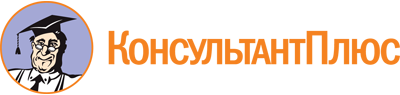 Письмо Минфина России от 21.02.2014 N 11-02-09/4/7484
<О направлении Памятки по заполнению Справок о доходах, расходах, об имуществе и обязательствах имущественного характера в Министерстве финансов Российской Федерации>Документ предоставлен КонсультантПлюс

www.consultant.ru

Дата сохранения: 06.07.2022
 КонсультантПлюс: примечание.О минимальном размере оплаты труда в Российской Федерации см. Справочную информацию.N п/пВид доходаВеличина дохода <2> (руб.)1231Доход по основному месту работы1 000 000 <*>2Доход от педагогической деятельности50 0003Доход от научной деятельности50 0004Доход от иной творческой деятельностинет5Доход от вкладов в банках и иных кредитных организациях20 0006Доход от ценных бумаг и долей участия в коммерческих организациях100 0007Иные доходы (указать вид дохода):71) от сдачи в аренду нежилого помещения, находящегося в общей долевой собственности;50 00072) от сдачи в аренду жилого помещения, находящегося в общей совместной собственности;50 00073) от продажи автомашины, принадлежавшей на праве собственности;500 00074) единовременная компенсационная выплата в связи с рождением ребенка (ссылка на правовое основание выплаты с указанием номера, даты принятия и органа, принявшего решение).12 2508Итого доход за отчетный период1 832 000N п/пВид и наименование имуществаВид собственностиМесто нахождения (адрес)Площадь (кв. м)123451Земельные участки  <2>:11) дачный земельный участокобщая долевая - 1/4Московская область, Дмитровский район, деревня Петрово, ДНТ "Строитель", уч. N 20120012) земельный участокобщая совместная с Ивановой Г.И.Испания, Каталония, г. Салоу, аллея Хайме, И'ель Конкистодор, 45002Жилые дома:21) жилой домобщая совместная с Ивановой Г.И.Испания, Каталония, г. Салоу, аллея Хайме, И'ель Конкистодор, 415022)3Квартиры:31) квартираобщая совместная с Ивановой Г.И.Московская область, Ленинский район, городское поселение Московский, ул. Солнечная, д. 14, кв. 997832)4Дачи:41) дачный домобщая долевая - 1/4Московская область, Дмитровский район, деревня Петрово, ДНТ "Строитель", уч. N 207042)5Гаражи:51) гараж-боксиндивидуальнаяг. Москва, Проектируемый пр-д, вл. 141852)6Иное недвижимое имущество:61) нежилое помещение, подвал жилого домаобщая долевая -1/25г. Москва, Проектируемый пр-д, д. 5462562)N п/пВид и марка транспортного средстваВид собственности <1>Место регистрации12341Автомобили легковые:11) ВАЗ 21074 (2003 г. в.)индивидуальная3 отд. МОТОТРЭР ГИБДД УВД по ЦАО г. Москвы12) Форд фокус (2008 г. в.)индивидуальная3 отд. МОТОТРЭР ГИБДД УВД по ЦАО г. Москвы2Автомобили грузовые:21) Тойота Хилукс (2010 г. в.)индивидуальная3 отд. МОТОТРЭР ГИБДД УВД по ЦАО г. Москвы22)3Автоприцепы:1)2)нет4Мототранспортные средства:1)2)нет5Сельскохозяйственная техника:1)2)нет6Водный транспорт:61) лодка моторная "'Мастер - 600"индивидуальнаяГИМС МЧС России по г. Москве62)7Воздушный транспорт:1)2)нет8Иные транспортные средства:1)2)нетN п/пНаименование и адрес банка или иной кредитной организацииВид и валюта счета <1>Дата открытия счетаНомер счетаОстаток на счете <2> (руб.)1234561МБОАО ''Сбербанк России" ДО Стромынское N 9038/0034, г. Москва, ул. Ильинка, д. 10, под. 9текущий, в рублях14.01.2006указывается 20-значный номер счета412 6402МБОАО "Сбербанк России" ДО Стромынское N 9038/1716, г. Москва, Ипатьевский пер., д. 4/10, стр. 1, под. 6депозитный, в евро20.05.2007указывается 20-значный номер счета2 000 0003ОАО "Газпромбанк", г. Москва, ул. Наметкина, д. 16текущий, в рублях14.12.2007указывается 20-значный номер счета438 5434ЗАО ВТБ 24, г. Москва, ул. Мясницкая, д. 16текущий, в рублях14.12.2001указывается 20-значный номер счета105ЗАО "Райфайзен банк Австрия", г. Москва, ул. Троицкая, д. 17, стр. 1депозитный, в рублях05.08.2008указывается 20-значный номер счета0N п/пНаименование и организационно-правовая форма организации <1>Место нахождения организации (адрес)Уставный капитал <2> (руб.)Доля участия <3>Основание участия <4>1234561ОАО "Газпром"г. Москва, ул. Наметкина, д. 16118 367 564 5000,0003%, 70 000 акций, номинальной стоимостью 5 руб./шт.Свидетельство о праве на наследство по закону VI-Ю 354642 от 13.12.2007N п/пВид ценной бумаги <1>Лицо, выпустившее ценную бумагуНоминальная величина обязательства (руб.)Общее количествоОбщая стоимость <2> (руб.)1234561Простой вексельОАО "Банк Москвы", г. Москва, ул. Рождественка, д. 8/15, стр. 3100 0005500 000N п/пВид имущества <2>Вид и сроки пользования <3>Основание пользования <4>Место нахождения (адрес)Площадь (кв. м)1234561Квартирабезвозмездное пользование, бессрочноефактическое предоставлениег. Москва, Краснопресненская наб., д. 15, кв. 101202Земельный участок под гаражомаренда (долгосрочная) с 2007 г. по 2056 г.Договор аренды с департаментом Правительства Москвы N 1234 от 01.07.2007г. Москва, Проектируемый пр-д, вл. 1420N п/пСодержание обязательства <2>Кредитор (должник) <3>Основание возникновения <4>Сумма обязательства <5> (руб.)Условия обязательства <6>1234561КредитКредитор - ЗАО "Райффайзен банк Австрия", г. Москва, ул. Троицкая, д. 17, стр. 1Договор N CTR/425250/CBD от 05.08.20081 500 00019%N п/пВид доходаВеличина дохода <2> (руб.)1231Доход по основному месту работы709 0002Доход от педагогической деятельности100 0003Доход от научной деятельности100 0004Доход от иной творческой деятельности100 0005Доход от вкладов в банках и иных кредитных организацияхнет6Доход от ценных бумаг и долей участия в коммерческих организациях500 0007Иные доходы (указать вид дохода):365 70071) государственный сертификат на материнский (семейный) капитал72)8Итого доход за отчетный период1 874 700N п/пВид и наименование имуществаВид собственности <1>Место нахождения (адрес)Площадь (кв. м)123451Земельные участки  <2>:11) дачный земельный участокобщая долевая - 1/4Московская область, Дмитровский район, деревня Петрово, ДНТ "Строитель", уч. N 20120012) земельный участокобщая совместная с Ивановым П.И.Испания, Каталония, г. Салоу, аллея Хайме, И'ель Конкистодор, 45002Жилые дома:21) жилой домобщая совместная с Ивановым П.И.Испания, Каталония, г. Салоу, аллея Хайме, И'ель Конкистодор, 415022)3Квартиры:31) квартираобщая совместная с Ивановым П.И.Московская область, Ленинский район, городское поселение Московский, ул. Солнечная, д. 14, кв. 997832)4Дачи:41) дачный домобщая долевая - 1/4Московская область, Дмитровский район, деревня Петрово, ДНТ "Строитель", уч. N 207042)5Гаражи:51)нет52)6Иное недвижимое имущество:61)нет62)N п/пВид и марка транспортного средстваВид собственности <1>Место регистрации12341Автомобили легковые:11) Тойота Камри (2009 г. в.)индивидуальная3 отд. МОТОТРЭР ГИБДД УВД по ЦАО г. Москвы2Автомобили грузовые:1)2)нет3Автоприцепы:31) прицеп ЗМЗиндивидуальная3 отд. МОТОТРЭР ГИБДД УВД по ЦАО г. Москвы32)4Мототранспортные средства:1)2)нет5Сельскохозяйственная техника:1)2)нет6Водный транспорт:1)2)нет7Воздушный транспорт:1)2)нет8Иные транспортные средства:1)2)нетN п/пНаименование и адрес банка или иной кредитной организацииВид и валюта счета <1>Дата открытия счетаНомер счетаОстаток на счете <2> (руб.)1234561ЗАО "Ситибанк Россия" г. Москва, ул. Гашека, д. 8 - 10, стр. 1текущий, в рублях12.04.2005указывается 20-значный номер счета400 0002МБОАО "Сбербанк России" ДО Стромынское N 9038/1716, г. Москва, Ипатьевский пер., д. 4/10, стр. 1, под. 6депозитный, в рублях15.08.2008указывается 20-значный номер счета0N п/пНаименование и организационно-правовая форма организации <1>Место нахождения организации (адрес)Уставный капитал <2> (руб.)Доля участия <3>Основание участия <4>1234561ООО "Ромашка" ИНН 7705934055г. Москва, Проектируемый пр-д, д. 1210 00050%Устав от 25.07.2009N п/пВид ценной бумаги <1>Лицо, выпустившее ценную бумагуНоминальная величина обязательства (руб.)Общее количествоОбщая стоимость <2> (руб.)1234561нетN п/пВид имущества <2>Вид и сроки пользования <3>Основание пользования <4>Место нахождения (адрес)Площадь (кв. м)1234561Квартирабезвозмездное пользование, бессрочноеДоговор социального найма от 15.07.2005г. Москва, Краснопресненская наб., д. 15, кв. 10120N п/пСодержание обязательства <2>Кредитор (должник) <3>Основание возникновения <4>Сумма обязательства <5> (руб.)Условия обязательства <6>1234561КредитКредитор - МБОАО "Сбербанк России" ДО Стромынское N 9038/1716, г. Москва, Ипатьевский пер., д. 4/10, стр. 1, под. 6Договор N 3388/4325 от 15.08.20081 000 00019%N п/пВид доходаВеличина дохода <2> (руб.)1231Доход по основному месту работынет2Доход от педагогической деятельностинет3Доход от научной деятельностинет4Доход от иной творческой деятельностинет5Доход от вкладов в банках и иных кредитных организацияхнет6Доход от ценных бумаг и долей участия в коммерческих организацияхнет7Иные доходы (указать вид дохода):1)2)3)нет8Итого доход за отчетный периоднетN п/пВид и наименование имуществаВид собственности  <1>Место нахождения (адрес)Площадь (кв. м)123451Земельные участки  <2>:11) дачный земельный участокобщая долевая - 1/4Московская область, Дмитровский район, деревня Петрово, ДНТ "Строитель, уч. N 20120012)13)2Жилые дома:1)2)3)нет3Квартиры:1)2)3)нет4Дачи:41) дачный домобщая долевая - 1/4Московская область, Дмитровский район, деревня Петрово, ДНТ "Строитель", уч. N 207042)43)5Гаражи:1)2)3)нет6Иное недвижимое имущество:1)2)3)нетN п/пВид и марка транспортного средстваВид собственности  <1>Место регистрации12341Автомобили легковые:1)2)нет2Автомобили грузовые:1)2)нет3Автоприцепы:1)2)нет4Мототранспортные средства:1)2)нет5Сельскохозяйственная техника:1)2)нет6Водный транспорт:1)2)нет7Воздушный транспорт:1)2)нет8Иные транспортные средства:1)2)нетN п/пНаименование и адрес банка или иной кредитной организацииВид и валюта счета <1>Дата открытия счетаНомер счетаОстаток на счете <2> (руб.)1234561нетN п/пНаименование и организационно-правовая форма организации <1>Место нахождения организации (адрес)Уставный капитал <2> (руб.)Доля участия <3>Основание участия <4>1234561нетN п/пВид ценной бумаги <1>Лицо, выпустившее ценную бумагуНоминальная величина обязательства (руб.)Общее количествоОбщая стоимость <2> (руб.)1234561нетN п/пВид имущества <2>Вид и сроки пользования <3>Основание пользования <4>Место нахождения (адрес)Площадь (кв. м)1234561Квартирабезвозмездное пользование, бессрочноефактическое предоставлениег. Москва, Краснопресненская наб., д. 15, кв. 101202Жилой домбезвозмездное пользование, бессрочноефактическое предоставлениеИспания, Каталония, г. Салоу, аллея Хайме И'ель Конкистодор, 41503Земельный участокбезвозмездное пользование, бессрочноефактическое предоставлениеИспания, Каталония, г. Салоу, аллея Хайме, И'ель Конкистодор, 4500N п/пСодержание обязательства  <2>Кредитор (должник) <3>Основание возникновения <4>Сумма обязательства <5> (руб.)Условия обязательства <6>1234561нет